Inverness Badenoch & Strathspey 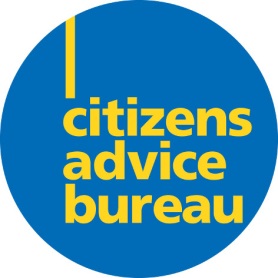 Citizens Advice Bureau Financial Health Check SupervisorJob DescriptionSummary of RoleThe New Financial Health Check Project aims to improve access to and the efficiency of financial health checks for vulnerable families and older people.The Financial Health Check Supervisor will play a key role in the delivery of an innovative multi-channel financial health check service in the Citizens Advice Bureau network in Scotland.  They will provide operational support for the delivery of the telephone element of the financial health check service.  This role will organise the delivery of one of three regional centres who will deliver financial health checks to clients who access the service through a dedicated helpline.Main responsibilitiesThe financial health check supervisor supports the regional delivery centre to provide the most effective service to suit the needs of the client.  They ensure the regional telephony service provides a holistic diagnosis of the client’s problems, helping to support the client to maximise their income and identifying whether the client is able to self-help.  The supervisor will make use of on-site support from the Citizens Advice Bureau management and technical support from CAS IT to ensure that the service runs smoothly and co-ordinates with the other regional centres.They organise the delivery of the service and refer on to their manager for emergencies, to an appropriate local Citizens Advice Bureau for a face-to-face appointment in a local bureau or other appropriate agency.General ResponsibilitiesSupervising the operational running of the helplineManage the helpline regional operations and ensure adequate staffing and resources to do so.Work with CAS to ensure requirements of the Service Level Agreement are metProvide an appropriate level of support and supervision to supervised staffStaff management as requiredParticipate in the induction of new staff as delegatedEnsure the effective performance management and development of staff through regular supervision sessions, the appraisal process and learning and development.Liaise with CAS IT to ensure helpline technical issues are solvedEnsure issues are identified and acted on to develop individuals, improve the quality of advice, and ensure clients do not suffer detriment due to poor or inadequate advice. Provide technical support to advisers and/or caseworkers.Undertake diagnostic interviews with clients by phone or via webchat and diagnosing whether individuals are eligible to apply for benefits or to access other income maximisation support, where required.Referring to manager for help with emergenciesReferring to local Citizens Advice Bureau for face-to-face support with more complex issuesWorking with the Citizens Advice Bureau administration to ensure efficient service provisionSupervising and monitoring case records including detailed statisticsMaintaining expertise in relevant legislation e.g. welfare rights and benefitsProviding information for project reportsCreate a positive working environment in which equality and diversity are well-managed, dignity at work is upheld and staff can do their bestOrganising team and staff meetings as requiredCarrying out other duties as specified by the Manager and required by the needs of the postFINANCIAL HEALTH CHECK SUPERVISOR – PERSON SPECIFICATIONFor further information and an application form, please contact:Administration SupervisorInverness Badenoch & Strathspey CAB29-31 Union StreetInvernessIV1 1QAE-mail: admin@invernesscab.casonline.org.ukInverness Badenoch & Strathspey Citizens Advice Bureau is an equal opportunities employer.Registered Charity No: SC136118Job Title:Financial Health Check SupervisorHours:35 hours per weekType of Contract:Fixed term until March 2019 with possible extension (depending on funding)Salary:£24,631 (plus 5% pension contributions)Closing Date:23rd November 2018, 5pmFinancial Health Check SupervisorCompetenciesQualificationsCompletion of accredited training to advice level (or evidence of competence through Citizens Advice Bureau ATP Completion, relevant CPAG courses or Giving Good Debt Advice)ExperienceTelephone adviceRecent advice experience, welfare rights or debt counsellingFamiliarity with electronic case management systemsStaff or volunteer and supervisionSkills and AttributesAbility to organise effectivelyAbility to work without close supervision, prioritise own work and meet deadlinesAbility to work as part of a teamAbility to support and supervise other members of the teamAbility to communicate effectively, both orally and in writingAbility to work hours flexibly as required by the needs of the serviceKnowledgeA sound working knowledge of social security benefits and entitlementA knowledge of income maximisation strategiesA working knowledge of Microsoft software and related packagesAn understanding of and commitment to aims, principles and policies of the serviceOtherA willingness to undertake training identified in collaboration with the Bureau Manager